ПРОТОКОЛ № 7ЗАСЕДАНИЯ ОБЩЕСТВЕННОГО СОВЕТА ПРИ РЕГИОНАЛЬНОЙ СЛУЖБЕ ПО ТАРИФАМ И ЦЕНООБРАЗОВАНИЮ ЗАБАЙКАЛЬСКОГО КРАЯг. Ч и т а							           8 декабря 2017 годаул. Чкалова 124   					             	     Присутствовали на заседании 8 декабря 2017 г.:Члены Общественного совета при РСТ Забайкальского края:  1. Старостин Анатолий Вадимович  2. Харин Андрей Михайлович  3. Зыков Евгений Павлович  4. Разгильдеев Георгий Серафимович  5. Симкина Елена Валерьевна  6. Кожевникова Юлия Юрьевна  7. Леонтьева Марина Леонидовна          Приглашенная в качестве эксперта:  Андреева Элла ПетровнаВ течение тарифной сессии 2017 года члены Общественного Совета при РСТ Забайкальского края принимали участие в заседаниях Правления РСТ Забайкальского края при принятии тарифных решений. Члены Совета, имеющие возможность присутствовать и проявляющие заинтересованность в рассмотрении принимаемых решений, приняли участие в предварительном рассмотрении и обсуждении материалов по установлению нормативов потребления тепловой энергии. Следует отметить что в период принятия тарифных решений в 2017 году активность участия членов Совета в заседаниях Правления РСТ была низкой. Всего по совокупности всех мероприятий, проводимых РСТ, по направленным по электронной почте приглашениям членам Совета, приняли участие по одному или более раз в заседаниях менее половины состава Совета.                                                Повестказаседания Общественного Совета при РСТ Забайкальского краяПовестка заседания:Информация  по вопросу установление нормативов на отопление на территории муниципального образования городской округ «Город Чита».По вопросу 1.  По  установлению нормативов на отопление на территории муниципального образования городской округ «Город Чита». Слушали:  Руководителя РСТ Забайкальского края,  Батуеву Е.В., начальника отдела РСТ Забайкальского края, Тузова А.В, заместителя руководителя РСТ Забайкальского края, Попову М.В.Представители РСТ Забайкальского края довели до сведения присутствующих информацию о проделанной специалистами РСТ Забайкальского края работе по подготовке материалов и расчетам нормативов. Была доведена информация о невозможности применения к расчету нормативов «метода аналогов» в связи недостаточностью установленных общедомовых приборов учета тепловой энергии с раздельным учетом параметров ГВС и теплоснабжения  в однотипных домах для формирования необходимой репрезентативной выборки. Был отмечен низкий  уровень обеспеченности общедомовыми приборами учета тепловой энергии в МКД в Забайкальском крае и в Чите в частности.  В этой связи расчеты нормативов были произведены  «расчетным методом». В качестве основы для расчетов были использованы базы данных, составленные на основании технических паспортов многоквартирных домов, представленные в РСТ Забайкальского края по запросу, а также данные по размерам площадей, занимаемых в МКД юридическими лицами, представленные ПАО ТГК-14. Информация из базы данных сформирована Забайкальским фондом капитального ремонта.Члены Общественного Совета: Старостин А.В, Харин А.М, Разгильдеев Г.С., Зыков Е.П., эксперт Андреева Э.П., задали вопросы, высказали мнение. Учитывая что РСТ Забайкальского края накануне представила членам Совета электронные файлы с расчетами нормативов, члены Совета по ряду позиций указали на расхождение в данных по учитываемым площадям в расчетах, проведённых Службой, и теми данными по техническим паспортам, которыми располагали члены Совета. Члены Совета предложили провести необходимые корректировки расчетов с учетом замечаний членов Совета а именно: уточнить по информации ПАО ТГК-14 размеры площадей, занимаемые юридическими лицами в МКД, провести сверку имеющихся в РСТ и переданных от Совета баз технических паспортов и содержащейся в них информации, учесть корректировки данных по отдельным домам, указанным в процессе обсуждения. Члены Совета рекомендовали учесть все обоснованные замечания Совета, влияющие на точность расчетов норматива.  Члены Совета отметили низкий уровень обеспеченности многоквартирных домов приборами учета тепловой энергии, в том числе с раздельным учетом тепловой энергии на ГВС и теплоснабжение, отсутствие целевой программы  их установки, низкую активность в этом вопросе управляющих компаний. Следствием данного факта является то, что большинство потребителей тепловой энергии в г. Чите рассчитываются за тепловую энергию по установленным нормативам потребления, а не по объективным показаниям приборов учета.   Члены Совета считают необходимым активизацию работы всех уполномоченных и заинтересованных организаций по  созданию единой актуальной базы параметров многоквартирных домов в свете современных требований нормативных документов.РЕШИЛИ: Рекомендовать руководителю РСТ Забайкальского края, Батуевой Е.В., до принятия решения по установлению нормативов на теплоснабжение в г. Чите: Совместно с ПАО ТГК-14 уточнить размеры площадей, занимаемые юридическими лицами в МКД, внести необходимые корректировки в исходные данные для расчетов; Провести сверку имеющихся в РСТ и переданных от Общественного Совета баз технических паспортов и содержащейся в них информации, внести необходимые корректировки в исходные данные для расчетов; Учесть корректировки данных по отдельным домам, указанным в процессе обсуждения. Председателю Общественного Совета, Старостину А.В., согласовать рассмотрение на площадках Общественной Палаты Забайкальского края, Общественного совета при Министерстве территориального развития края, с другими  организациями по профилю деятельности и с участием членов Общественного Совета при РСТ Забайкальского края вопросы:  По оценке необходимых дальнейших действий по установке приборов учета  с целью применения «метода аналогов» для расчета нормативов теплоснабжения. Определить круг участвующих организаций; срок  - 1 кв. 2018 г. По дальнейшим действиям в части создания единой актуальной базы учета параметров помещений МКД в соответствии с требованиями действующего в этой сфере законодательной базы; срок - 1 кв. 2018 г. По проблемам наличия и  актуальности  программы  установки общедомовых приборов учета тепловой энергии в Забайкальском крае; срок 1 кв. 2018 г.После выполнения мероприятий, указанных в пунктах 1 и 2 провести заседание Общественного Совета при РСТ Забайкальского края для оценки обоснованности  и необходимости  инициирования процедуры пересмотра нормативов теплоснабжения.  Предложить руководителю РСТ Забайкальского края, Батуевой Е.В., в 1-ом квартале 2018 года подготовить информацию и довести её на заседании Общественного Совета РСТ Забайкальского края о методе тарифного регулирования по принципу «альтернативной котельной» для Забайкальского края.Председателю Общественного Совета, Старостину А.В., в соответствии с действующим Положением об Общественном Совете при РСТ Забайкальского края провести ротацию состава Общественного Совета с учетом явки членов совета, возможностей и желания участия их в дальнейшей работе Совета; срок - до 1 февраля 2018 г.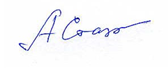             Председатель 					                       А.В. Старостин